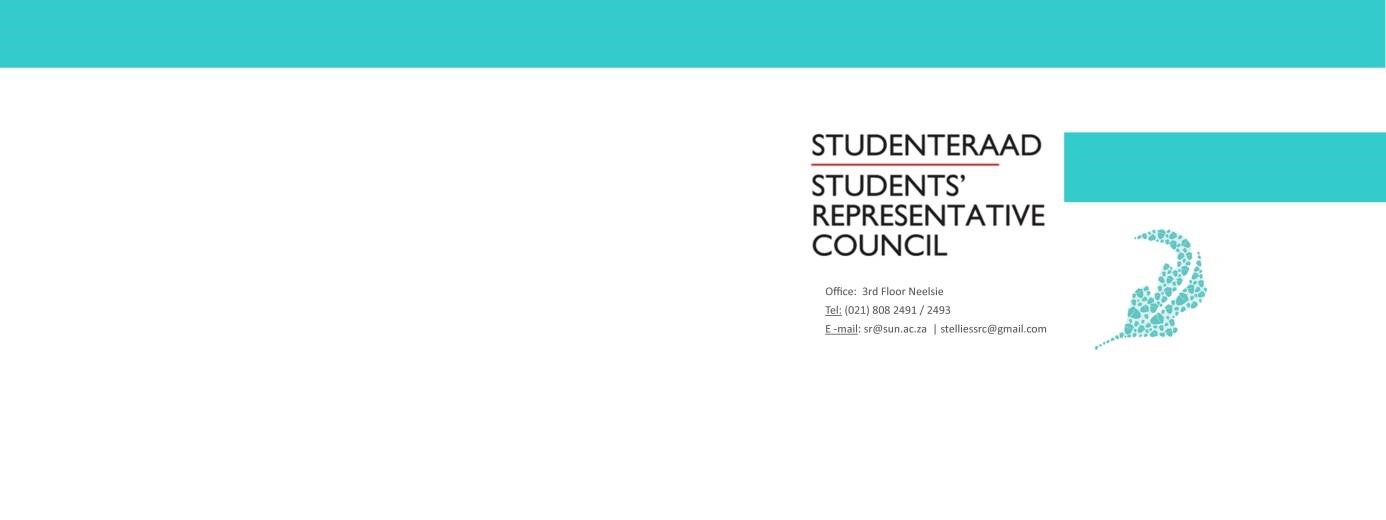 	AGENDA Students’ Representative Council Meeting Date: 06 MAY 2020 Time: 17:30-19:00 Venue: Goldfields Conference RoomWelcoming  	 	 	 	 	 	 	 	LewisAttendance  	 	 	 	 	 	 	 	Fadeelah Approval of previous minutes 	 	 	 	 	Fadeelah Setting of the Agenda   	 	 	 	 	 	Fadeelah  Feedback Prim Committee 	 	 	 	 	 	Standing Point Academic Affairs Council 	 	 	 	 	Standing Point Societies Council 	 	 	 	 	 	Standing Point TSR 	 	 	 	 	 	 	 	Standing Point Military Academy 	 	 	 	 	 	Standing Point Voting Scraping of Student Access as an SRC portfolio by the Executive Committee.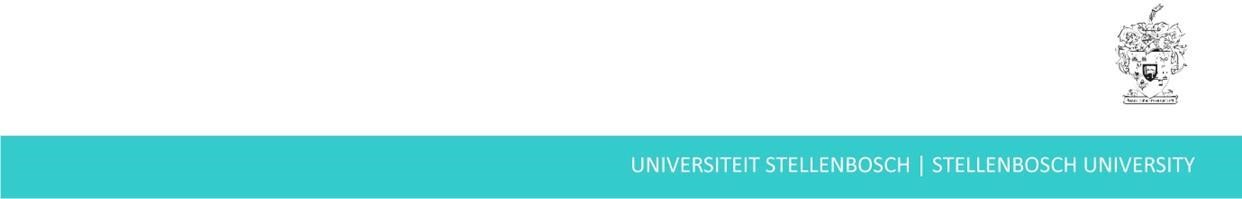 Discussion Registration Debrief: Tygerberg				NtsakoCode Of Conduct						Wama	Managerial Portfolio’s					WamaElection Convenors and Disciplinary Committee	WamaGeneral Points  Next Meeting   	 	 	 	 	 	Fadeelah  Closing  	 	 	 	 	 	 	 Lewis